			Svedala 2017-12-08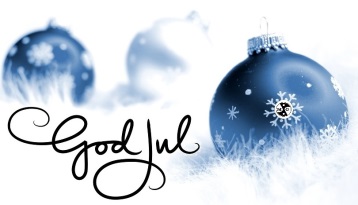 				Till boende i brf Marbäck Hej!Nu lackar det mot jul och vi ber er tänka på några saker. Vid juletid brukar det bli fullt i soprummen så vi ber er att vara noga med sorteringen och att försöka göra all emballage, kartonger etc så litet som möjligt så att det får plats mer i kärlen. 
Julgranen får inte kastas i soprummet utan den får ni själv transportera bort. I början av nästa år kommer det genomföras radonmätning i vår förening. Som fastighetsägare är man skyldig enligt miljöbalken att genomföra radonmätning vart 10:e år. Vi har anlitat Hillborg Fastighets Consulting.  Mätningen kommer ske i 42 utvalda lägenheter. De lägenheter som är aktuella för mätning kommer få vidare information i början på nästa år.Efter besiktning av fläktarna på vinden sammanställdes en åtgärdslista. Dessa åtgärder kommer utföras med start i början av nästa år. 
Med önskan om en GOD JUL och ett GOTT NYTT ÅR
Styrelsen i brf Marbäck i Svedala